3GPP TSG-RAN WG4 Meeting #110bis	R4-2405266
Changsha, China, 15th – 19th April, 2024Title:	Topic summary for [110bis][113] NR_3Tx-4Rx_WISource:	Moderator (OPPO)Agenda item:			5.2Document for:	InformationIntroductionThis summary cover Tdoc submitted in this meeting under agenda 4.2.3 (3T4R maintenance) and 5.22 (3Tx basket WI). The discussions below will be split into two sections with each topic.Topic #1: 3T4R maintenanceTopic #2: 3Tx basket WITopic #1: 3T4R maintenanceCompanies’ contributions summaryOpen issues summarySub-topic 1-1Issue 1-1-1: Default behaviour when UE capability maxUplinkDutyCycle-interBandCA-PC2 is absentProposal1: Modify UE capability maxUplinkDutyCycle-interBandCA-PC2 in Rel-18 RAN2 spec to accommodate RAN4 design for 3Tx inter-band UL CA in power class 1.5. Either to remove ‘shall work on power class regardless of UL duty cycle’, or to add ‘For PC2 band combination,’ could be workable. (Huawei)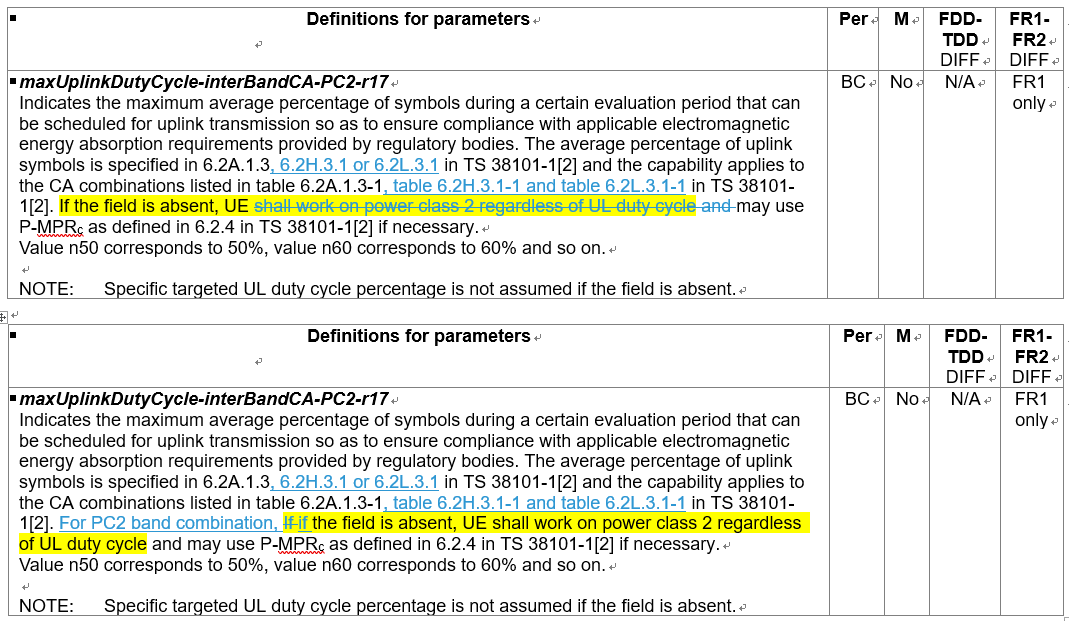 Recommendation: Add the clause and table titles to 38.306. Consider LS RAN2 for the changes.Proposal 2: Change the mutual relationship between the UE capability maxUplinkDutyCycle-interBandCA-PC2 and network configuration 10log10 ∑ pEMAX,c or PEMAX,CA of SAR solution, from inclusion and under inclusion status to the same level, referring to the corresponding requirements for PC2 UL CA. (E-surfing Digital)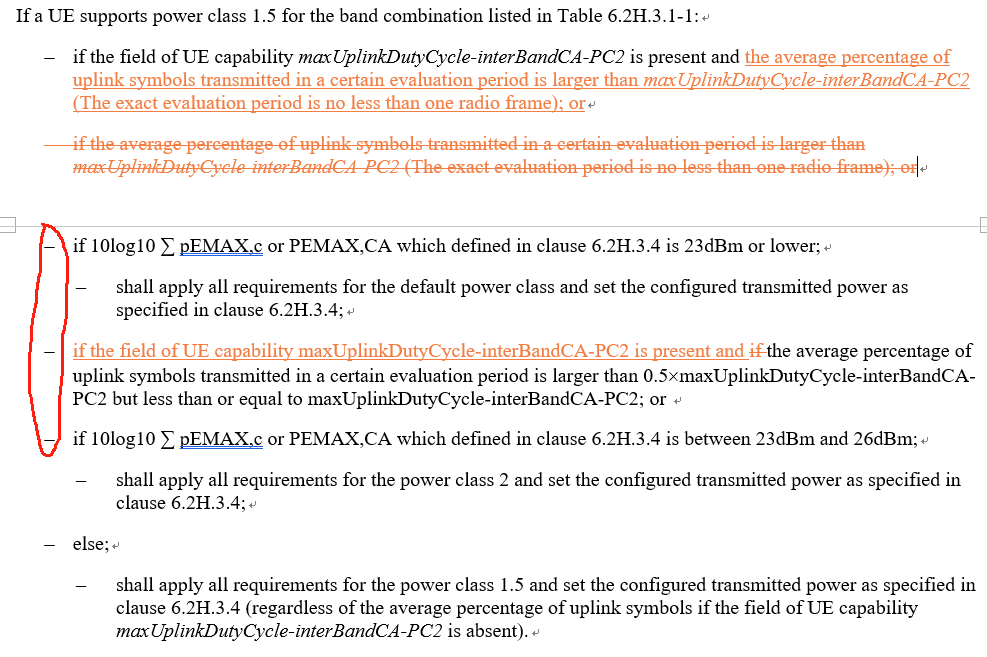 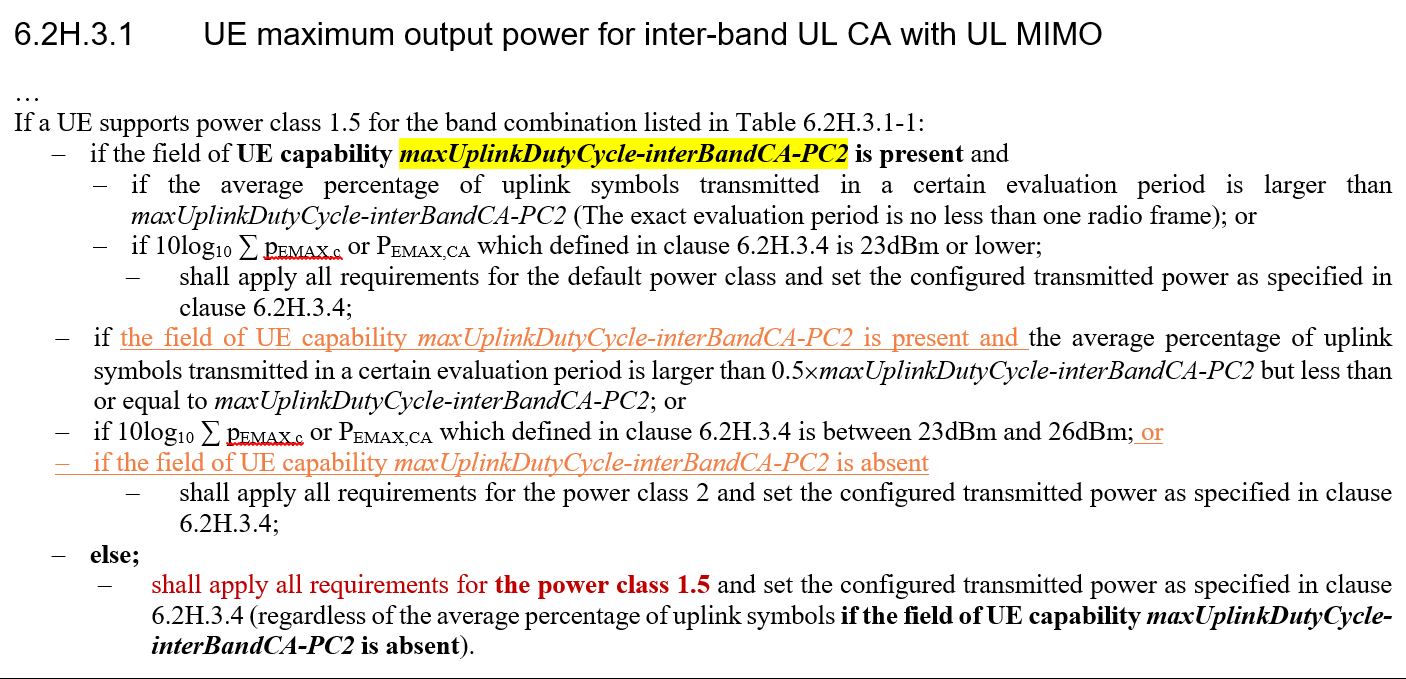 Recommendation: the change marks of shifting the sections to the left are missing, need to be kept.CRsTopic #2: 3Tx basket WICompanies’ contributions summaryTPsModerator note: below new T-docs are needed for this WI in the post meeting process.Big CR for 3Tx NR inter-band UL CA and EN-DC basket WI (38.101-1)TR 38.880 for 3Tx band combinationsRevised WID for 3Tx NR inter-band UL CA and EN-DC basket WICRsT-doc numberCompanyProposals / ObservationsR4-2404507Huawei, HiSiliconDiscussion on 3Tx SAR solution for inter-band CA with PC1.5Observation 1: For 3Tx inter-band UL CA with UL MIMO and with Tx diversity in power class 1.5, if the field of UE capability maxUplinkDutyCycle-interBandCA-PC2 is absent, the UE shall apply all requirements for the power class 1.5.Observation 2: The definition of the default state for UE capability maxUplinkDutyCycle-interBandCA-PC2 is contradicted to the case in 3Tx inter band UL CA in power class 1.5.Observation 3: To resolve the contradiction of the applicable power class for 3Tx inter-band UL CA in PC1.5 between RAN2 and RAN4, both modifying Rel-18 RAN2 spec to accommodate RAN4 design and improve RAN4 spec in sub-clause 6.2H.3.1 and 6.2L.3.1 are workable.Proposal 1: Modify UE capability maxUplinkDutyCycle-interBandCA-PC2 in Rel-18 RAN2 spec to accommodate RAN4 design for 3Tx inter-band UL CA in power class 1.5. Either to remove ‘shall work on power class regardless of UL duty cycle’, or to add ‘For PC2 band combination,’ could be workable.R4-2404606LG Electronicsdraft CR on typo correction of higherpowerlimit for EN-DCR4-2405490E-surfing DigitaldraftCR on correction of condition for 3Tx SAR solutionR4-2405693E-surfing DigitalOn the mutual relationship of conditions of SAR solution for 3Tx HPUET-docCompanyTitleRecommendationR4-2404606LG Electronicsdraft CR on typo correction of higherpowerlimit for EN-DCR4-2405490E-surfing DigitaldraftCR on correction of condition for 3Tx SAR solutionT-doc numberCompanyProposals / ObservationsR4-2404992SamsungTP for TR 38.880_CA_n26A-n77A with 3TxR4-2405180OPPODraft CR 38101-1 Clarification of MIMO and TxD capability for PC3R4-2405181OPPODraft CR 38101-3 Clarification of MIMO and TxD capability for PC3R4-2405235ZTECorrect the MOP tables for 3Tx band combinationT-doc numberCompanyTitleRecommendationR4-2404992SamsungTP for TR 38.880_CA_n26A-n77A with 3TxT-doc numberCompanyTitleRecommendationR4-2405180OPPODraft CR 38101-1 Clarification of MIMO and TxD capability for PC3R4-2405181OPPODraft CR 38101-3 Clarification of MIMO and TxD capability for PC3R4-2405235ZTECorrect the MOP tables for 3Tx band combination